ANALISIS SEMIOTIKA IKLAN BUKA LAPAK EDISI IBU KOSAN DI TELEVISIOleh:ESTI RATNA PRASASTINRP 132050442SKRIPSIUntuk Memperoleh Gelar Sarjana Pada Program Studi Ilmu KomunikasiFakultas Ilmu Sosial dan Ilmu Politik Universitas Pasundan Bandung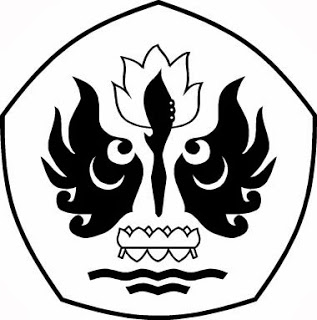 FAKULTAS ILMU SOSIAL DAN ILMU POLITIKUNIVERSITAS PASUNDANBANDUNG2017